PROJECT 
REQUIREMENTS 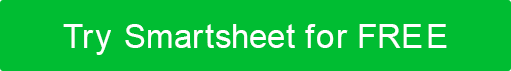 MANAGEMENT PLAN 
TEMPLATE PROJECT NAME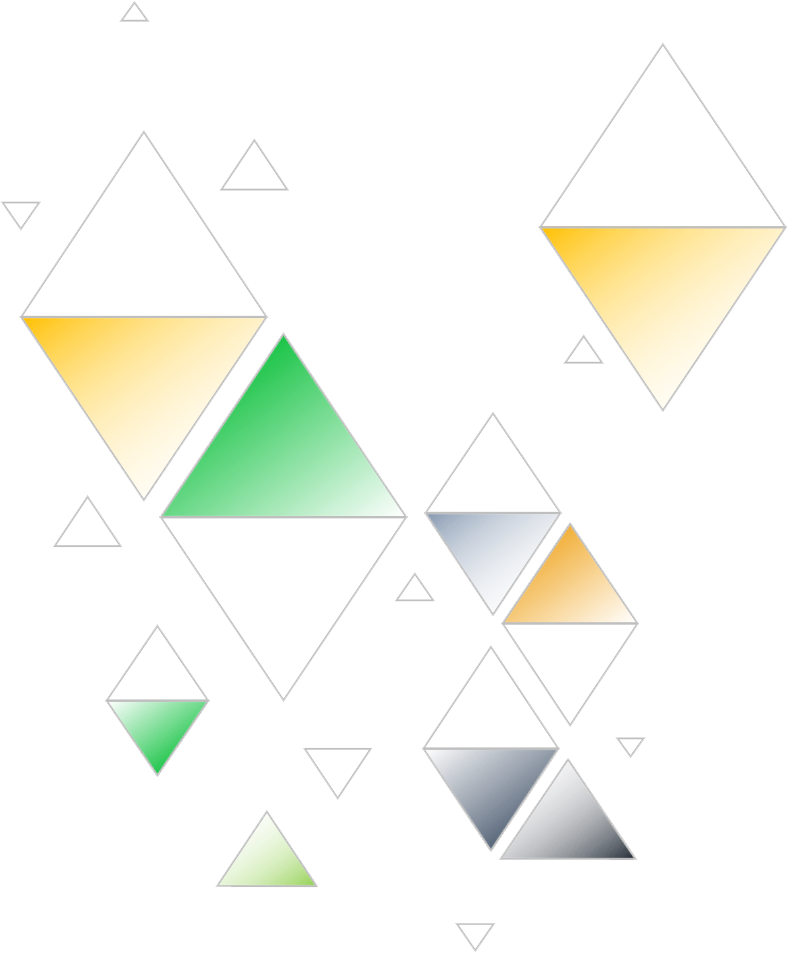 REQUIREMENTS MANAGEMENT PLANCOMPANY NAMEStreet AddressCity, State, Zipwebaddress.comVersion 1.000/00/0000PURPOSE OF REQUIREMENTS MANAGEMENT PLANPROJECT REQUIREMENTS DEFINITIONREQUIREMENTS MANAGEMENT DETAILSInclude team members and their responsibilities in the requirements management process, the tools and processes you will use to document, analyze, and manage the project, and how you will manage changes to the requirements. ROLES AND RESPONSIBILITIESTOOLSWORKFLOWS AND PROCESSESMANAGING CHANGE REQUIREMENTS MANAGEMENT PLAN APPROVALGather signatures from the project sponsor and project manager.PREPARED BYRECOMMENDED BYAPPROVED BYVERSION HISTORYVERSION HISTORYVERSION HISTORYVERSION HISTORYVERSION HISTORYVERSIONUPDATED BYEDIT DATEDESCRIPTION AUTHOR1.0Plan CreationDocument the details and processes necessary to ensure project requirements are managed throughout the project. Decide how you will define project requirements for this project.ROLERESPONSIBILITIESName and Title (Printed)Name and Title (Printed)SignatureDateProject Sponsor Name and Title (Printed)Project Sponsor Name and Title (Printed)Project Sponsor SignatureDateProject Manager Name and Title (Printed)Project Manager Name and Title (Printed)Project Manager SignatureDateDISCLAIMERAny articles, templates, or information provided by Smartsheet on the website are for reference only. While we strive to keep the information up to date and correct, we make no representations or warranties of any kind, express or implied, about the completeness, accuracy, reliability, suitability, or availability with respect to the website or the information, articles, templates, or related graphics contained on the website. Any reliance you place on such information is therefore strictly at your own risk.